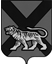 ТЕРРИТОРИАЛЬНАЯ ИЗБИРАТЕЛЬНАЯ КОМИССИЯГОРОДА  ДАЛЬНЕГОРСКАР Е Ш Е Н И Е22 августа  2020 г.                          г. Дальнегорск                          № 734/124О регистрации доверенных лиц кандидата в депутаты Думы Дальнегорского городского округа                                                   по одномандатному избирательному № 17 Фадеева В.Л.Рассмотрев представленные в территориальную избирательную комиссию города Дальнегорска, на которую возложены полномочия окружной избирательной комиссии № 17 по дополнительным выборам депутата Думы Дальнегорского городского округа,  документы для регистрации доверенного лица, назначенного  кандидатом в депутаты Думы Дальнегорского городского округа по одномандатному избирательному округу № 17 Фадеевым В.Л.,  в соответствии со статьями 26, 54 Избирательного кодекса Приморского края, территориальная избирательная комиссия города ДальнегорскаРЕШИЛА:          1. Зарегистрировать следующих доверенных   лиц  кандидата  в депутаты Думы Дальнегорского городского округа по одномандатному избирательному округу № 17 Фадеева В.Л.:- Журавлева Анна Григорьевна,- Митина Елена Викторовна, - Петренко Людмила Анатольевна, - Семенова Зоя Юрьевна, -  Старовойтова Светлана Сергеевна.	2. Выдать зарегистрированным  доверенным лицам удостоверение установленного образца.	3.  Разместить настоящее решение на официальном сайте Дальнегорского городского округа в информационно-телекоммуникационной сети «Интернет» в разделе «Территориальная избирательная комиссия»Председатель комиссии			                                     С. Н. ЗарецкаяСекретарь комиссии                                                                    О. Д. Деремешко